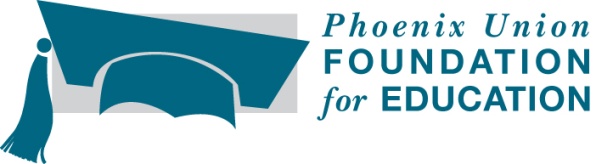 Scholarships Awarded May 2011Total Scholarship Awards $124,500 Contact Information602-492-PUFE (7833)	www.foundation4education.org				Michelle@foundation4education.orgPhoenix Union Foundation Scholars $40,000 in Total Awards ($2,000 each year renewable scholarship)The Foundation Scholars are supported by the Phoenix Union Foundation Scholarship Gala and the Phoenix Union Foundation Scholarship Open Golf Tournament.  These annual signature fundraising events are coordinated by the Phoenix Union Foundation for Education Board Members to raise scholarship dollars for the Phoenix Union School students and support college going programs for Phoenix Union High School District.Beatriz Grado- Alhambra H.S. 									$8,000Isaac Rivera- Carl Hayden H.S.									$8,000Emilce Ortiz-  Metro Tech H.S.	 								$8,000Janae Van Buren- North H.S.									$8,000Zayra Mendivil- Trevor Browne H.S.								$8,000	Phoenix Union Foundation Invest in the Best Scholars $16,000 in Total AwardsThe Invest in the Best Scholars are supported through donations by staff of the Phoenix Union High School District to help achieve the mission of “Preparing Every student for success in college, career and life. District staff are directly responsible through their generosity for these scholarship funds.”Sarah Amuli- Alhambra H.S.									$1,000Lizbeth Ruiz- Alhambra H.S.									$1,000Jesus Montijo- BioScience H.S.									$1,000Britania Casillas- Bostrom H.S.									$1,000Genesis Aguilera- Camelback H.S.								$1,000Sandra Ruvio- Carl Hayden H.S.									$1,000Juan Barraza- Carl Hayden H.S.									$1,000Arnoldo Aguero- Central H.S.									$1,000Tiesha Douglas- Central H.S.									$1,000Paola Miramontes- Central H.S.									$1,000Sheila Rodriguez- Maryvale H.S.									$1,000Tierro Etsitty- North H.S.									$1,000Rocio Toruga- North H.S.									$1,000Maria Hernandez- Trevor Browne H.S.								$1,000Mun Lahpai- Trevor Browne H.S.								$1,000Demeisha Crawford- Central H.S.								$1,000Phoenix Union Foundation GIVING BACK PAYS FORWARD Scholars $68,500 in Total Awards The Giving Back Pays Forward Scholars are supported by community, business and PUHSD staff, family and friends to recognize loved ones, support students and give back to their community.  The concept of “givingback pays forward” is supported by these donors and is the message that they want to pass on to the Phoenix Union Foundation student scholars. AAMCO Scholarship 				Jermaine Thomas-Alhambra H.S.		$1,000Patrick Clark Gallaher Scholarship 		Julio Yac- Alhambra H.S.				$1,000Camino de Futero Scholarship			Gloria Miranda -Carl Hayden H.S.		$1,000Camino de Futero Scholarship			Juliana Martinez- Carl Hayden H.S.		$1,000Camino de Futero Scholarship			Ramon Balderrama- Carl Hayden H.S.		$1,000Camino de Futero Scholarship			Tripp Rivera- Carl Hayden H.S.			$1,000Camino de Futero Scholarship			Gerardo Rodriguez-Carl Hayden H.S. 		$1,000Carl Hayden Alumni Scholarship		Brisena Perez- Carl Hayden H.S.			$1,000Gabriel Villa Memorial Scholarship		Jose Suarez- Metro Tech H.S.			$1,000Maryvale Class of 1984 Legacy Scholarship 	 Tyler Miranda- Maryvale H.S.			$1,000Hernandez Companies Scholarship		Peter Costello- Central H.S.			$1,000Hillyard, Inc. Scholarship			Mun Lahpai- Trevor Browne H.S.		$1,000College Depot Debbie Dillon Scholarship	Sonia Munoz- Trevor Browne H.S.		$1,000Arnold Memorial Scholarship			Christopher Arnold- Phoenix College		$500Anonymos Scholarship Reader  Donor		Janae Van Buren- North H.S.			$500Phoenix Union Foundation GIVING BACK PAYS FORWARD Scholars $68,500 in Total Awards (continued)Kathy Back Memorial Scholarship $4,000 in Total Awards ($1,000 each year renewable scholarship) Jami Bonifacio- Metro Tech H.S.				$2,000Jimmy Rosales- Metro Tech H.S.				$2,000John Lindsay “The Gift of Gab” Scholarship $4,000 Total Award ($1,000 four year renewable scholarship) 								Victor Virgilio- Chavez H.S.				$4,000Express Technology Inc. Scholarship $40,000 in Total Award ($10,000 each year renewable scholarship)					Genera Vargas- Trevor Browne H.S.			$40,000Tom Foster Robotics Scholarship	$4,000 Total Award ($1,000 each year renewable scholarship)Edwardo Fernandez- Carl Hayden H.S.			$4,000 Phoenix Black Alliance “Young Black Scholars” $2500 in Total AwardsMari Powell Scholarship			Rayna Salazar - South Mountain H.S.			$250Alyssa Minch - Central H.S.				$250Singleton Scholarship			 Tiesha Douglas - Central H.S.				$250Lehem Eyassu - Central 	H.S.				$250Demeisha Crawford- Central H.S.			$250Andrea Hendrix - Fairfax H.S.				$250Sheila Rodriguez - Maryvale H.S.				$250Khadijah Shamsid-deen Scholarship	Mogos Gabre - South Mountain H.S.			$250Miguel Torres- South Mountain H.S. 			$250Jermaine Thomas - Alhambra H.S.			$250What is the FOUNDATION?The Phoenix Union Foundation for Education was founded in 1984 to enhance cooperation and collaboration between the Phoenix business community and the Phoenix Union High School District.  The Foundation’s goals support the strategic plan of the Phoenix Union High School District and include:Support pathways to success in college, career and lifeProvide support for district-wide, college-going student programs and college scholarshipsThe Foundation Scholarship fund was established to provide college scholarships to students of the Phoenix Union High School District who are pursuing a post-secondary education.  ALL graduating juniors and seniors are eligible to apply for scholarship funds.